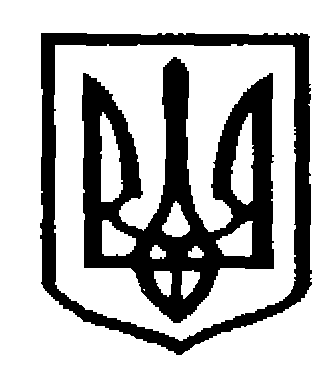 У К Р А Ї Н АЧернівецька міська радаУ П Р А В Л I Н Н Я   О С В I Т Ивул. Героїв Майдану, 176, м.Чернівці, 58029 тел./факс (0372) 53-30-87,  E-mail: osvitacv@gmail.com  Код ЄДРПОУ №02147345Про співпрацю з дитячою школою журналістики MEDIA SCHOOL 24	Відповідно до звернення Благодійної організації «БФ «Великі серця» та медіагрупи «24» управління освіти Чернівецької міської ради повідомляє про можливість співпраці закладів загальної середньої освіти з MEDIA SCHOOL 24,  яка допоможе творчим, креативним дітям віком від 12 до 17 років отримати практичну базу для майбутнього працевлаштування та вступу до ВНЗ. Професійні журналісти навчатимуть дітей основам журналістики, познайомлять з теле-, фото-, та друкованою журналістикою.	У дитячий школі журналістики діє соціальний проект, який передбачає набір групи учнів з малозабезпечених багатодітних сімей, дітей-переселенців, сиріт та хворих, які будуть навчатись безкоштовно. Для цієї категорії дітей проводиться конкурсний відбір (потрібно написати про себе есе та чому є бажання навчатися журналістиці). 	Списки дітей бажаючих навчатися у MEDIA SCHOOL 24 потрібно надіслати до 25 вересня 2018 року на електронну адресу korkoil@i.ua. Заняття в дитячий школі журналістики можуть розпочатися з 01 жовтня 2018 року.  		 	Для отримання додаткової інформації звертайтесь до голови БО «БФ Великі серця», співзасновника медіашколи «24» Коркоїла Олександра Олександровича (мобільний телефон 0504343226).	Просимо Вас інформувати педагогічні, учнівські, батьківські колективи та забезпечити навчання школярів у MEDIA SCHOOL 24 за бажанням.Заступник начальника, начальник відділу загальної середньої освіти управління освіти Чернівецької міської ради                                                       О.Л. КузьмінаНіміжан С.К.,53-33-3914.09.2018 № 01-34/2006	                  Керівникам закладів загальної середньої освіти